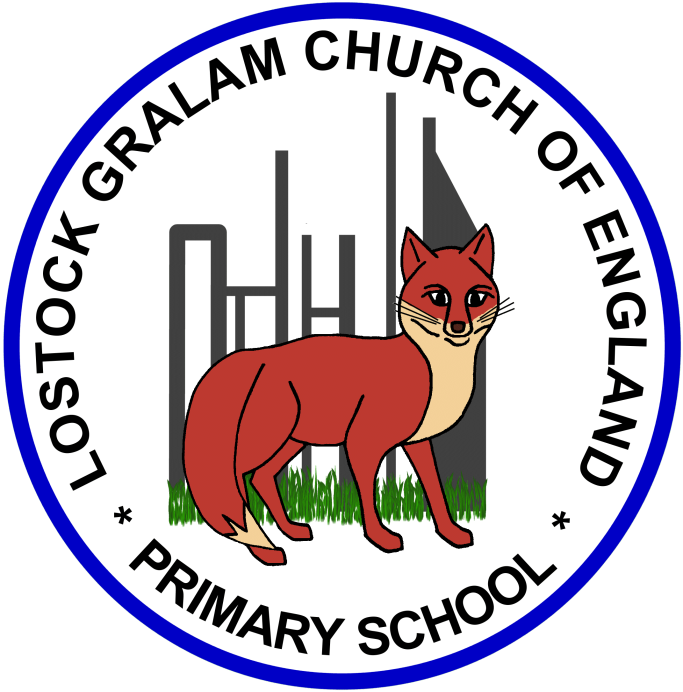 Home Learning – this timetable is intended as a guide to support learning at home during a prolonged period of school closure. We appreciate that you will have differing demands on your time but hope that this helps in continuing ‘a love learning’ at home. We will also be updating the class blog daily with any specific activities that you can do each day and further resources that you may need. Mrs Downing & Mrs WhittinghamIf you have issues with usernames and passwords, please contact admin@lostockgralam.cheshire.sch.uk                                                       ‘A Love for Learning’ Year 6ToucansWeek beg. 18th MayBefore 9:00am9:00 – 10:0010:00-11:0011:00-12:00Lunchtime – 12:00 -12.3012:30 – 1.001:00 – 2:002:00 – 3:153.15 – 4:00MondayEat breakfast, make your bed, get washed and dressed, any laundry in the basket. Family walk with the dog (if you have got one!) Five-day/indoor exercises/indoor yoga or other exercise if wet. https://www.youtube.com/user/CosmicKidsYogahttps://www.gonoodle.com/https://www.nhs.uk/10-minute-shake-up/shake-upswww.5-a-day.tv  USERNAME: 5-a-dayAtHome    PASSWORD: AtHome123Work from the packs that have been sent home/CGP books/First4Maths activities/fluency grids/any specified work from the daily blogTT Rock Stars - https://play.ttrockstars.com/auth/schoolWhite Rose Maths https://whiterosemaths.com/homelearning  I See Reasoning lessons http://www.iseemaths.com/home-lessons/Creative Time – Lego, drawing, crafting, music, cooking, baking, coding, painting.coding - https://www.scratchjr.org/	https://code.org/Ted Ed https://ed.ted.com All sorts of engaging educational videos.Blockly https://blockly.games Learn computer programming skills - fun and free.Lunchtime – 12:00 -12.30Tidy Time – Wipe down kitchen table and chairs, wash and dry kitchen dishes, tidy bedroom and loungeQuiet Time – Reading, Puzzles, Nap (No Electronics) Languages/ArtGerman Website: www.atantot.com User name: lostockgralam Pass: 1443Afternoon Fresh Air – Bike, Walk the dog, play outside. Have a go at some of the active challenges https://www.youthsporttrust.org/pe-home-learninghttps://www.youthsporttrust.org/60-second-physical-activity-challenges https://www.youthsporttrust.org/active-learning TuesdayEat breakfast, make your bed, get washed and dressed, any laundry in the basket. Family walk with the dog (if you have got one!) Five-day/indoor exercises/indoor yoga or other exercise if wet. https://www.youtube.com/user/CosmicKidsYogahttps://www.gonoodle.com/https://www.nhs.uk/10-minute-shake-up/shake-upswww.5-a-day.tv  USERNAME: 5-a-dayAtHome    PASSWORD: AtHome123Work from the packs that have been sent home/CGP books/First4Maths activities/fluency grids/any specified work from the daily blogTT Rock Stars - https://play.ttrockstars.com/auth/schoolWhite Rose Maths https://whiterosemaths.com/homelearning  I See Reasoning lessons http://www.iseemaths.com/home-lessons/Creative Time – Lego, drawing, crafting, music, cooking, baking, coding, painting.coding - https://www.scratchjr.org/	https://code.org/Ted Ed https://ed.ted.com All sorts of engaging educational videos.Blockly https://blockly.games Learn computer programming skills - fun and free.Lunchtime – 12:00 -12.30Tidy Time – Wipe down kitchen table and chairs, wash and dry kitchen dishes, tidy bedroom and loungeQuiet Time – Reading, Puzzles, Nap (No Electronics) Science/PSHCE https://mysteryscience.com/Afternoon Fresh Air – Bike, Walk the dog, play outside. Have a go at some of the active challenges https://www.youthsporttrust.org/pe-home-learninghttps://www.youthsporttrust.org/60-second-physical-activity-challenges https://www.youthsporttrust.org/active-learning WednesdayEat breakfast, make your bed, get washed and dressed, any laundry in the basket. Family walk with the dog (if you have got one!) Five-day/indoor exercises/indoor yoga or other exercise if wet. https://www.youtube.com/user/CosmicKidsYogahttps://www.gonoodle.com/https://www.nhs.uk/10-minute-shake-up/shake-upswww.5-a-day.tv  USERNAME: 5-a-dayAtHome    PASSWORD: AtHome123Work from the packs that have been sent home/CGP books/First4Maths activities/fluency grids/any specified work from the daily blogTT Rock Stars - https://play.ttrockstars.com/auth/schoolWhite Rose Maths https://whiterosemaths.com/homelearning  I See Reasoning lessons http://www.iseemaths.com/home-lessons/Creative Time – Lego, drawing, crafting, music, cooking, baking, coding, painting.coding - https://www.scratchjr.org/	https://code.org/Ted Ed https://ed.ted.com All sorts of engaging educational videos.Blockly https://blockly.games Learn computer programming skills - fun and free.Lunchtime – 12:00 -12.30Tidy Time – Wipe down kitchen table and chairs, wash and dry kitchen dishes, tidy bedroom and loungeQuiet Time – Reading, Puzzles, Nap (No Electronics) History/GeographyAfternoon Fresh Air – Bike, Walk the dog, play outside. Have a go at some of the active challenges https://www.youthsporttrust.org/pe-home-learninghttps://www.youthsporttrust.org/60-second-physical-activity-challenges https://www.youthsporttrust.org/active-learning ThursdayEat breakfast, make your bed, get washed and dressed, any laundry in the basket. Family walk with the dog (if you have got one!) Five-day/indoor exercises/indoor yoga or other exercise if wet. https://www.youtube.com/user/CosmicKidsYogahttps://www.gonoodle.com/https://www.nhs.uk/10-minute-shake-up/shake-upswww.5-a-day.tv  USERNAME: 5-a-dayAtHome    PASSWORD: AtHome123Work from the packs that have been sent home/CGP books/First4Maths activities/fluency grids/any specified work from the daily blogTT Rock Stars - https://play.ttrockstars.com/auth/schoolWhite Rose Maths https://whiterosemaths.com/homelearning  I See Reasoning lessons http://www.iseemaths.com/home-lessons/Creative Time – Lego, drawing, crafting, music, cooking, baking, coding, painting.coding - https://www.scratchjr.org/	https://code.org/Ted Ed https://ed.ted.com All sorts of engaging educational videos.Blockly https://blockly.games Learn computer programming skills - fun and free.Lunchtime – 12:00 -12.30Tidy Time – Wipe down kitchen table and chairs, wash and dry kitchen dishes, tidy bedroom and loungeQuiet Time – Reading, Puzzles, Nap (No Electronics) Science https://mysteryscience.com/Afternoon Fresh Air – Bike, Walk the dog, play outside. Have a go at some of the active challenges https://www.youthsporttrust.org/pe-home-learninghttps://www.youthsporttrust.org/60-second-physical-activity-challenges https://www.youthsporttrust.org/active-learning FridayEat breakfast, make your bed, get washed and dressed, any laundry in the basket. Family walk with the dog (if you have got one!) Five-day/indoor exercises/indoor yoga or other exercise if wet. https://www.youtube.com/user/CosmicKidsYogahttps://www.gonoodle.com/https://www.nhs.uk/10-minute-shake-up/shake-upswww.5-a-day.tv  USERNAME: 5-a-dayAtHome    PASSWORD: AtHome123Work from the packs that have been sent home/CGP books/First4Maths activities/fluency grids/any specified work from the daily blogTT Rock Stars - https://play.ttrockstars.com/auth/schoolWhite Rose Maths https://whiterosemaths.com/homelearning  I See Reasoning lessons http://www.iseemaths.com/home-lessons/Creative Time – Lego, drawing, crafting, music, cooking, baking, coding, painting.coding - https://www.scratchjr.org/	https://code.org/Ted Ed https://ed.ted.com All sorts of engaging educational videos.Blockly https://blockly.games Learn computer programming skills - fun and free.Lunchtime – 12:00 -12.30Tidy Time – Wipe down kitchen table and chairs, wash and dry kitchen dishes, tidy bedroom and loungeQuiet Time – Reading, Puzzles, Nap (No Electronics) RE/GeographyAfternoon Fresh Air – Bike, Walk the dog, play outside. Have a go at some of the active challenges https://www.youthsporttrust.org/pe-home-learninghttps://www.youthsporttrust.org/60-second-physical-activity-challenges https://www.youthsporttrust.org/active-learning MondayArt – Drawing ToucansI’d love you to create some Toucans that we could display on our Sharing Window in school or at home in your own windows.Art – draw a realistic Toucanhttps://www.youtube.com/watch?v=q4f_gQH7SkkArt – draw a cartoon Toucanhttps://www.youtube.com/watch?v=_Y-pFZd97VsArt – Drawing ToucansI’d love you to create some Toucans that we could display on our Sharing Window in school or at home in your own windows.Art – draw a realistic Toucanhttps://www.youtube.com/watch?v=q4f_gQH7SkkArt – draw a cartoon Toucanhttps://www.youtube.com/watch?v=_Y-pFZd97VsArt – Drawing ToucansI’d love you to create some Toucans that we could display on our Sharing Window in school or at home in your own windows.Art – draw a realistic Toucanhttps://www.youtube.com/watch?v=q4f_gQH7SkkArt – draw a cartoon Toucanhttps://www.youtube.com/watch?v=_Y-pFZd97VsTuesday  Science Project – Everything Changes – Why Do Living Things Vary?Look at the first slide on the PowerPoint, think about the differences and similarities between these 2 dogs. Why do you think these animals look like they do? How are they similar and how are they different?  Which features do you think are inherited? Which are caused by the environment? Fill in the attached sheet for today or just record your findings on a piece of your own paper.Comparing humans – look at the photos of the various humans on the PowerPoint, then choose 2 to compare/contrast. Again you can record your findings on the attached sheet or make your own. Think about which features are inherited and which are a result of the environment. Now I want you to think about variations between groups of humans. Look at the groups of humans on the PowerPoint. What characteristics may vary in each group e.g. height, weight, arm span, shoe size, eye colour and hair colour. Which variations were easy to distinguish? Which were more difficult? Do you think a particular characteristic, for example eye colour, is inherited? What makes you say that? Which characteristics do you think are caused by the environment? Which characteristics do you think are inherited but can be influenced by the environment?Write yourself a conclusion for today’s lesson looking back at the success criteria. E.g. Living things have some different features … some have the same features…These characteristics may vary because of …  Science Project – Everything Changes – Why Do Living Things Vary?Look at the first slide on the PowerPoint, think about the differences and similarities between these 2 dogs. Why do you think these animals look like they do? How are they similar and how are they different?  Which features do you think are inherited? Which are caused by the environment? Fill in the attached sheet for today or just record your findings on a piece of your own paper.Comparing humans – look at the photos of the various humans on the PowerPoint, then choose 2 to compare/contrast. Again you can record your findings on the attached sheet or make your own. Think about which features are inherited and which are a result of the environment. Now I want you to think about variations between groups of humans. Look at the groups of humans on the PowerPoint. What characteristics may vary in each group e.g. height, weight, arm span, shoe size, eye colour and hair colour. Which variations were easy to distinguish? Which were more difficult? Do you think a particular characteristic, for example eye colour, is inherited? What makes you say that? Which characteristics do you think are caused by the environment? Which characteristics do you think are inherited but can be influenced by the environment?Write yourself a conclusion for today’s lesson looking back at the success criteria. E.g. Living things have some different features … some have the same features…These characteristics may vary because of …Success criteria:•	I can identify key features of living things.•	I can describe ways in which characteristics of living things may vary.•	I can suggest reasons for the variation between different living things.WednesdayGeography – The Economic Trade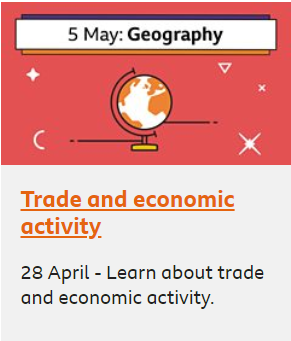 This is a great lesson which will teach you about imports and exports. It will look at the supply and demand for products around the world and how these create our trade routes and influence our economy.Please make sure you can explain the key words in bold by the end of the lesson. Have a go at trying to complete some of the attached activities on imports and exports. This is a great lesson which will teach you about imports and exports. It will look at the supply and demand for products around the world and how these create our trade routes and influence our economy.Please make sure you can explain the key words in bold by the end of the lesson. Have a go at trying to complete some of the attached activities on imports and exports. ThursdayScience – Everything Changes – How does the environment affect plants?Remember the work that you did in Year 3 on plants – what does a plant need to grow? Take a look at these video clips to remind yourself  https://www.bbc.co.uk/bitesize/topics/zy66fg8/articles/zcmtk2phttps://www.bbc.co.uk/bitesize/topics/zy66fg8/articles/z98jpbkLook at the first slide on the PowerPoint –  Why are there differences between the leaves? What are the variables that might affect them?Looking at slide 2. Which environmental elements affect the different parts of the plant? Can you think how? What changes would you see?I would like you to set up your own investigation at home. Think about what you want to find out e.g. how does light or water affect how a plant grows. Set up your investigation and observe changes over the next few days/weeks. If you want, you can use the attached observational form to help record your findings and plan your investigation. Here are some other clips that you will enjoyhttps://www.bbc.co.uk/bitesize/clips/zkwkjxs  -  How a bromeliad plant finds sunlight and water in the tropical rainforest.https://www.bbc.co.uk/bitesize/clips/z69rkqt - A look at how cacti are able to survive and grow in the harsh, dry desert environment.Science – Everything Changes – How does the environment affect plants?Remember the work that you did in Year 3 on plants – what does a plant need to grow? Take a look at these video clips to remind yourself  https://www.bbc.co.uk/bitesize/topics/zy66fg8/articles/zcmtk2phttps://www.bbc.co.uk/bitesize/topics/zy66fg8/articles/z98jpbkLook at the first slide on the PowerPoint –  Why are there differences between the leaves? What are the variables that might affect them?Looking at slide 2. Which environmental elements affect the different parts of the plant? Can you think how? What changes would you see?I would like you to set up your own investigation at home. Think about what you want to find out e.g. how does light or water affect how a plant grows. Set up your investigation and observe changes over the next few days/weeks. If you want, you can use the attached observational form to help record your findings and plan your investigation. Here are some other clips that you will enjoyhttps://www.bbc.co.uk/bitesize/clips/zkwkjxs  -  How a bromeliad plant finds sunlight and water in the tropical rainforest.https://www.bbc.co.uk/bitesize/clips/z69rkqt - A look at how cacti are able to survive and grow in the harsh, dry desert environment.Science – Everything Changes – How does the environment affect plants?Remember the work that you did in Year 3 on plants – what does a plant need to grow? Take a look at these video clips to remind yourself  https://www.bbc.co.uk/bitesize/topics/zy66fg8/articles/zcmtk2phttps://www.bbc.co.uk/bitesize/topics/zy66fg8/articles/z98jpbkLook at the first slide on the PowerPoint –  Why are there differences between the leaves? What are the variables that might affect them?Looking at slide 2. Which environmental elements affect the different parts of the plant? Can you think how? What changes would you see?I would like you to set up your own investigation at home. Think about what you want to find out e.g. how does light or water affect how a plant grows. Set up your investigation and observe changes over the next few days/weeks. If you want, you can use the attached observational form to help record your findings and plan your investigation. Here are some other clips that you will enjoyhttps://www.bbc.co.uk/bitesize/clips/zkwkjxs  -  How a bromeliad plant finds sunlight and water in the tropical rainforest.https://www.bbc.co.uk/bitesize/clips/z69rkqt - A look at how cacti are able to survive and grow in the harsh, dry desert environment.FridayMusic – pulse and rhythm?Take a look at this lesson from the Oak Academy.  https://www.thenational.academy/year-6/foundation/to-identify-pulse-and-rhythm-in-music-year-6-wk4-5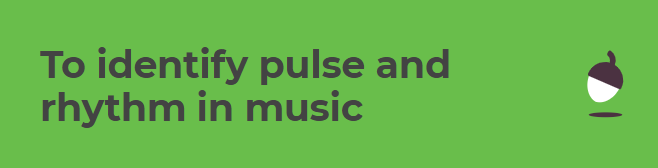 You may also enjoy looking at this lesson – aimed at lower KS2 but still lots of good knowledge to be found herehttps://www.bbc.co.uk/bitesize/articles/z6mmxycMusic – pulse and rhythm?Take a look at this lesson from the Oak Academy.  https://www.thenational.academy/year-6/foundation/to-identify-pulse-and-rhythm-in-music-year-6-wk4-5You may also enjoy looking at this lesson – aimed at lower KS2 but still lots of good knowledge to be found herehttps://www.bbc.co.uk/bitesize/articles/z6mmxycMusic – pulse and rhythm?Take a look at this lesson from the Oak Academy.  https://www.thenational.academy/year-6/foundation/to-identify-pulse-and-rhythm-in-music-year-6-wk4-5You may also enjoy looking at this lesson – aimed at lower KS2 but still lots of good knowledge to be found herehttps://www.bbc.co.uk/bitesize/articles/z6mmxyc